Segundo Examen Parcial de Mecánica I 	                                 		Marzo 23 de 2017Nombre: _______________________________________________Código:________________1. (1.5 puntos) Responda las siguientes preguntas:a) Cuáles son las condiciones que se deben cumplir para que dos sistemas de fuerzas y momentos sean equivalentes?________________________________________________________________________________________________________________________________________________________________________________________________________________________________________________b) Cual es el procedimiento que debo llevar a cabo para calcular el momento de una fuerza alrededor de un eje? Explíquelo paso por paso.________________________________________________________________________________________________________________________________________________________________________________________________________________________________________________________________________________________________________________________________________________________________________________________________________________________________________________________________________________________________c) Qué es un par de fuerzas?________________________________________________________________________________________________________________________________________________________________________________________________________________________________________________Segundo Examen Parcial de Mecánica I 	                                 		Marzo 23 de 2017Nombre: _______________________________________________Código:________________2. (2.0 puntos) La tensión en el cable AB mostrado es de 200 lb. 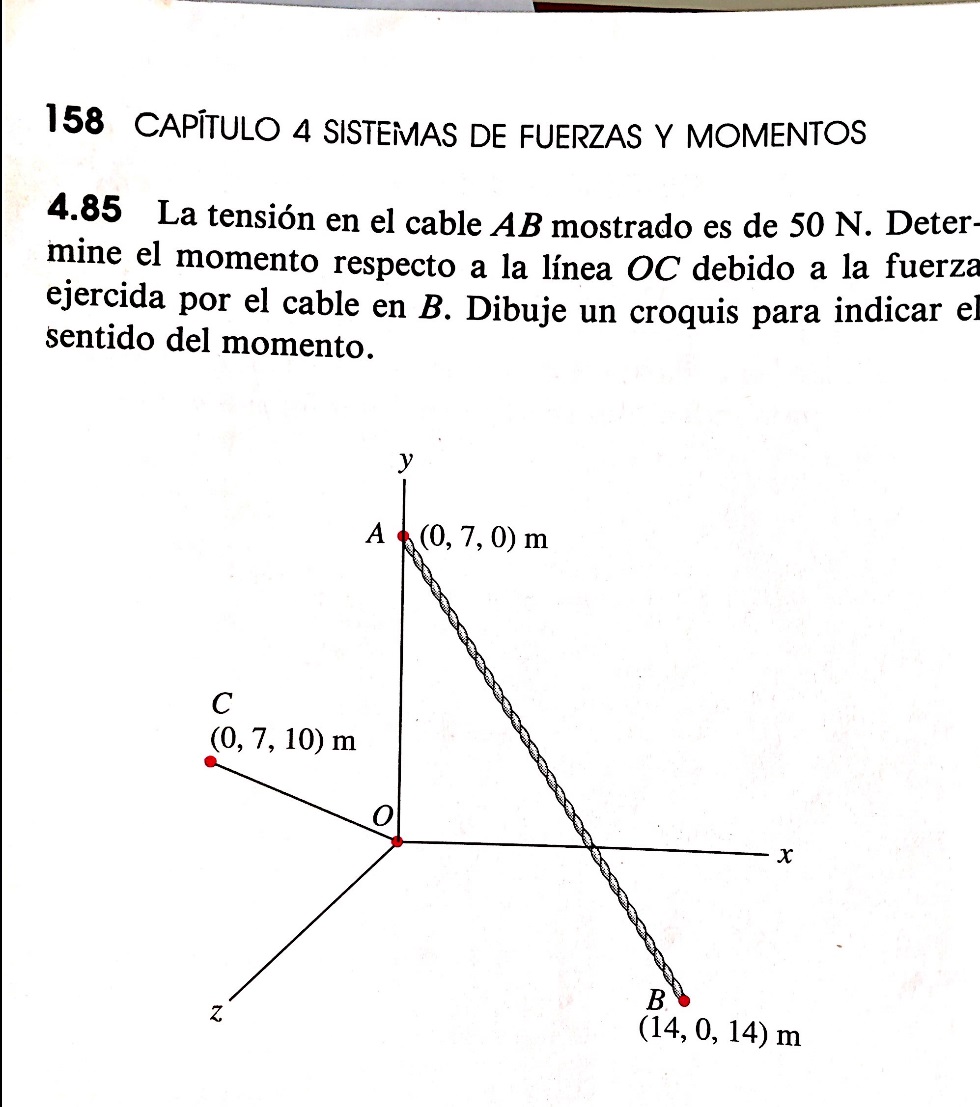 a) Determine el momento de la fuerza FAB respecto al punto C.b) Determine la distancia perpendicular entre el punto C y la línea de acción de la fuerza FAB3. (1.5 puntos) Determine el momento del a fuerza F con respecto a un eje que pasa por los puntos A y C.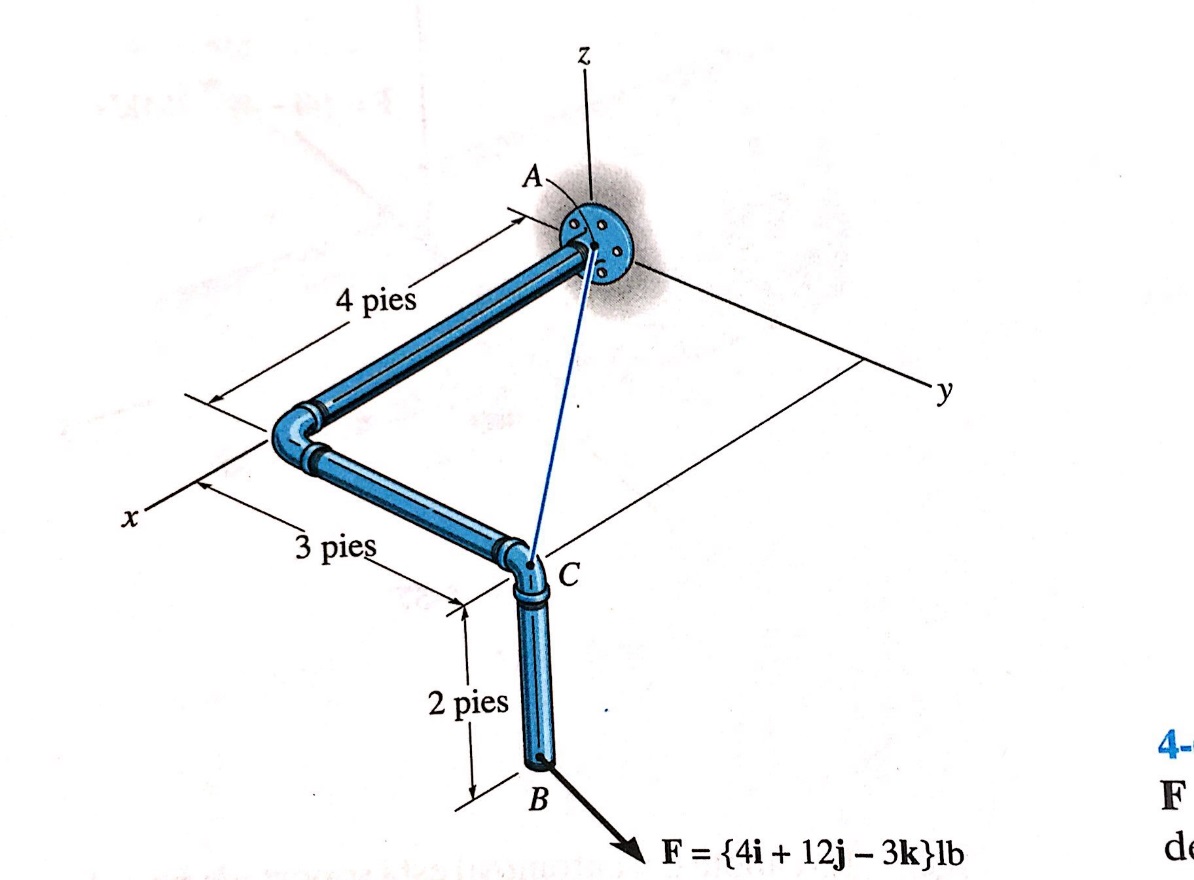 